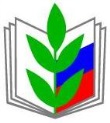 ОБЩЕРОССИЙСКИЙ ПРОФСОЮЗ ОБРАЗОВАНИЯКУРСКАЯ ОБЛАСТНАЯ ОРГАНИЗАЦИЯ ПРОФЕССИОНАЛЬНОГО СОЮЗА РАБОТНИКОВ НАРОДНОГО ОБРАЗОВАНИЯ И НАУКИ РОССИЙСКОЙ ФЕДЕРАЦИИ(Курская областная организация Общероссийского Профсоюза образования)ПрезидиумПОСТАНОВЛЕНИЕО работе первичных профсоюзных организаций студентов ОБПОУ «Советский социально-аграрный техникум им. В.М. Клыкова» и «Курский автотехнический колледж» по руководству профгруппами и профбюро отделений и по выполнению Соглашений с администрациями профессиональных образовательных организаций Металиченко С.С., Савинова И.П., Тимонина С.В.Президиум обкома Профсоюза отмечает, что создание положительного имиджа Профсоюза в студенческой среде – важный аспект работы профсоюзных организаций, т.к. независимо от будущей профессии, в период обучения студенты получают первый опыт профсоюзной деятельности, и от того, какое понимание миссии профсоюзов он получит, во многом зависит его последующее отношение к своему профсоюзному членству.Первичные профсоюзные организации студентов ОБПОУ «Советский социально-аграрный техникум им. В.М. Клыкова» и «Курский автотехнический колледж» (далее – ППО ССАТ и ППО КАТК) организуют свою работу со студентами, у большей части которых  будущая профессия не будет связана с отраслью образования. Обе «первички» наделены правами территориальной профсоюзной организации в силу своей многочисленности, имеют удаленные друг от друга структурные подразделения. В состав выборных коллегиальных органов (комитетов) входят представители всех подразделений, организована работа профбюро отделений. В ППО КАТК Тимонина Светлана Владимировна избирается председателем ППО с 2009 года, сложилась определенная система работы «первички» и профактива. Кроме того, по основной должности она является педагогом-организатором, что, безусловно, позволяет ей эффективно сочетать организацию воспитательной и социальной работы колледжа с решением уставных задач профсоюзной деятельности. В ППО ССАТ на период отпуска по уходу за ребенком председателя ППО 3й год обязанности председателя ППО исполняет Савинова Инна Павловна, по основному месту работы – мастер производственного обучения.Охват профсоюзным членством в обеих первичках традиционно составляет 100%. Налажен эффективный социальный диалог с администрацией образовательных учреждений и всесторонняя поддержка профсоюзной деятельности. Приложениями к коллективным договорам являются Соглашения (в КАТК действует до июня 2022 года, в ССАТ продлено на 1 год до мая 2022 года), в которых закреплены взаимные обязательства сторон по различным направлениям деятельности. Профкомы признаются полномочными представительными органами студенческого самоуправления. Помимо общих положений, Соглашения включают пункты по соблюдению прав и обязанностей обучающихся,  организации учебного процесса, оздоровления и досуга  обучающихся, охране их здоровья, обеспечению деятельности профсоюзного комитета, условий  проживания в  общежитиях. В соответствии с Соглашениями, профкомы принимают участие в разработке предложений по совершенствованию организации учебного процесса, улучшению успеваемости и дисциплины, содействуют организации досуга, проводят встречи с администрацией по различным вопросам, осуществляют контроль за состоянием охраны труда, общественного питания и медицинского обслуживания, регулярно готовят предложения по улучшению их состояния. Различные Положения, в том числе о стипендиальном обеспечении, об оказании материальной поддержки, расписания уроков и другие локальные нормативные акты, затрагивающие права и интересы студентов, принимаются с учетом мнения профкомов. Председатели ППО и члены профкома студентов входят в состав Совета учреждения, стипендиальной комиссии, входят в Совет по профилактике, участвуют в составлении индивидуальных графиков обучения для студентов, оказавшихся в особых ситуациях. Таким образом, главная уставная задача – представительство и защита прав и интересов студентов - выполняется.В настоящее время ведется работа по подготовке новых проектов Соглашений параллельно с принятием новых коллективных договоров. Профкомы организуют свою деятельность на основании ежегодных планов работы, принимаемых с учетом планов работы образовательных учреждений, решений вышестоящих выборных коллегиальных профсоюзных органов. Сложилась определенная система руководства профгруппами и профбюро отделений (по 8 профбюро, в ССАТ членов профбюро – 31, в КАТК – 27, профгрупоргов соответственно 47 и 45, членов комитета – 17 и 13),  весь профактив осуществляет оперативное взаимодействие через группы в мессенджерах, заседания проводятся не реже 1 раза в месяц, в том числе посредством подключения представителей удаленных структурных подразделений в режиме онлайн. В составе профкомов работает ряд комиссий:1. Социальная комиссия:- оказывает помощь в составлении актов обследования жилищно-бытовых условий жизни студентов, в том числе детей-сирот и детей, оставшихся без попечения родителей, в ССАТ - оказывает содействие в оформлении документов студентов данной категории для предоставления бесплатного питания;- ведет учет обучающихся, нуждающихся в оздоровлении, осуществляет контроль за прохождением медосмотров, ходатайствует об оказании материальной помощи в соответствии с Положением; - участвует в распределении мест в общежитиях, способствует сохранению материальной базы общежития и соблюдению правил проживания в общежитии, своевременно предоставляет Администрации сведения об обучающихся, имеющих право на бесплатное пользование общежитием, организует и поддерживает работу органов студенческого самоуправления в общежитии, выступает с предложениями по улучшению жилищно-бытовых условий в общежитии. 	2. Культурно-массовая и спортивно-оздоровительная комиссии:-  участвует в организации массовых мероприятий в учреждениях, вовлечение в них студентов, обеспечение поощрения (приобретение призов);- организует работу по пропаганде ЗОЖ, вовлекает студентов в спортивные мероприятия, спартакиады и тому подобное;- проводит профсоюзные мероприятия, соревнования, конкурсы. 3. Информационная комиссия:-  осуществляет подготовку информации для размещения в Интернет-ресурсах учреждений;- информирует студентов по различным вопросам на массовых мероприятиях, классных часах.Большое внимание уделяется поддержке инициатив студентов.Профкомы проводят консультации студентов по правовым вопросам,  принимают участие в решении возникающих спорных ситуаций в студенческой среде, содействуют их урегулированию. Профбюро отделений, профгрупорги совместно с классными руководителями, социальными педагогами выявляют обучающихся, нуждающихся в оказании материальной помощи, в том числе из профсоюзного бюджета на основании соответствующего Положения, ведут учет ее оказания, помогают обучающимся правильно оформить документы (ежегодно в среднем до 100 студентов). 	Согласно решениям коллегиальных выборных органов студенческих профсоюзных организаций ежемесячный членский взнос составляет 1% от размера стипендии. Ведется определенная работа по мотивации профчленства. В начале учебного года профактив проводит в группах первокурсников разъяснительную работу о целях и задачах работы профсоюзной организации, организует выборы профгрупоргов. Затем проводит совместно с классными руководителями классные часы в форме командных тренингов, в результате чего выявляет студентов с организаторскими и лидерскими качествами, которым предлагает включиться в активную профсоюзную работу. С целью повышения эффективности профсоюзной работы профкомы студентов организуют обучение профсоюзного актива в соответствии со своей структурой и направлениями работы. В течение года проводятся Профсоюзные уроки, школы актива, в том числе в рамках реализации различных социально значимых проектов, участия в областных мероприятиях (областная Молодежная педагогическая школа, Форум студентов). Профактив организует участие в областных Акциях, таких как митинги и первомайские демонстрации, «Скажи Спасибо своему учителю»,  конкурсах, организованных обкомом Профсоюза (в 2018 году – КАТК Смотр агитбригад, в 2020 году обе ППО – «История моей ППО»), ФОПКО. В ССАТ, где обучаются будущие педагоги, проводится определенная работа по повышению престижа педагогической профессии, включению в нее школьников, проявляющих интерес и имеющих склонность к педагогической профессии. Профком оказывает определенное содействие администрации и педагогическому коллективу  техникума, активно участвуя в организации Дней открытых дверей с приглашением старшеклассников, интересующихся получением профессии, выездах в школы района с целью информирования школьников о возможностях получения профессии. Профкомы ведут определенную работу по повышению учебной мотивации, поощряют студентов, добивающихся успехов в учебе и общественной и профсоюзной деятельности, представляют кандидатуры в обком Профсоюза для назначения Профсоюзных стипендий.Вместе с тем, в работе ППО КАТК и ССАТ имеются определенные резервы. Являясь полномочными представительными органами и составной частью системы студенческого самоуправления, при реализации воспитательных программ учреждений профкомы принимают активное участие в организации различных мероприятий, частично обеспечивают финансовую сторону их проведения, но при этом не информируют студентов о своей роли. Практически отсутствует информация о реализации уставной деятельности – по заключению Соглашения с администрацией, о работе в составе различных комиссий учреждений, при разработке и согласовании локальных нормативных актов, затрагивающих их интересы. Соглашения не размещены в доступном виде, нерегулярным является контроль за их выполнением. В целом информационная работа ППО недостаточно обеспечивает понимание миссии Профсоюза по представительству и защите трудовых прав и интересов  своих членов.В новостной ленте на сайтах и страницах в соцсетях образовательных организаций осуществляется PR-сопровождение массовых мероприятий, коллективных творческих дел и тому подобных событий, но при этом отсутствует какая-либо информация о выполнении профкомом представительских функций в составе различных комиссий и рабочих групп, принятых комитетами решениях, работе по защите прав и интересов студентов, что является приоритетными уставными задачами.  При проведении мероприятий не делаются акценты на позиционировании Профсоюза - отсутствуют символика Профсоюза. Не практикуется подготовка и доведение до сведения коллективов Публичных отчетов, информирование студенческой общественности о действиях вышестоящих профсоюзных органов, СКС Общероссийского Профсоюза образования по решению социально-экономических и правовых вопросов студентов. В учреждениях отсутствуют профсоюзные информационные стенды, не издаются буклеты, листовки, другая имиджевая продукция с символикой Профсоюза, не проводятся собственные профсоюзные конкурсы. В повестке дня заседаний комитетов практически отсутствуют вопросы, связанные с выполнением принятых ранее решений. Не регулярно проводится обучение профактива. Необходимо продолжить работу по повышению качества массовых форм работы, в ходе которой формируется и развивается имидж Профсоюза: шире внедрять проведение Акций, в том числе по приему в Профсоюз, встречи с социальными партнерами, собственные конкурсы, интерактивные формы (деловые игры, практикумы, театрализации и т.п.), выпуск и распространение видео роликов, максимально использовать возможности электронного профсоюзного билета и мобильного приложения PROFCARDS.Президиум обкома ПрофсоюзаПОСТАНОВЛЯЕТ:1. Отметить стабильность охвата профсоюзным членством и целенаправленную деятельность профсоюзных комитетов ППО студентов КАТК (Тимонина С.В.), ССАТ (и.о. председателя Савинова И.П.) по представительству и защите прав и интересов студентов, руководству профгруппами и профбюро отделений.2. С целью совершенствования работы по выполнению Соглашений, мотивации и повышению осознанности профсоюзного членства:- до 20 мая т.г. провести работу по принятию новых Соглашений с учетом изменений в законодательстве, использовать возможность включения в них дополнительных мер поддержки членов Профсоюза;- совершенствовать работу по контролю за выполнением Соглашения, не реже 2 раз в год  подводить промежуточные итоги с участием сторон Соглашения, информировать  об этом студенческую общественность; - включить в планы работы профкомов мероприятия, направленные на разъяснение миссии и главных уставных целей и задач профсоюзов, в том числе в интерактивных формах;- регулярно рассматривать на заседаниях выборных коллегиальных органов информацию о выполнении собственных принятых ранее решений, своевременно  доводить до студентов материалы о действиях вышестоящих профсоюзных органов, СКС Общероссийского Профсоюза образования по решению социально-экономических и правовых вопросов членов Профсоюза;	- продолжить работу по совершенствованию форм и методов обучения и информирования профсоюзного актива в соответствии с его постоянной ротацией  и структурой первичных организаций, оказывать ему организационную и методическую помощь.	3. Профкомам студентов КАТК и ССАТ совершенствовать информационное сопровождение деятельности ППО на страничках сайтов колледжей, информационных уголках, а также через подготовку Публичного отчета и доведения его содержания до широкой аудитории, расширять практику проведения профсоюзных конкурсов и мероприятий; при проведении мероприятий со студентами использовать официальную символику Общероссийского Профсоюза образования. 4. Профкому студентов ССАТ:	- обратить особое внимание на приоритетные направления профсоюзной деятельности в соответствии с Уставом;	- завершить работу по переходу на прямое финансовое обслуживание в обкоме Профсоюзе; - при участии в мероприятиях профориентационной направленности в активных формах информировать школьников, ориентированных на педпрофессию, о роли и миссии Профсоюза в педагогическом сообществе; информировать студентов - будущих педагогов -  о действующих в Курской области мерах социальной поддержки, льготах и гарантиях, возможностях профессионального роста и участия в конкурсном движении отрасли и Профсоюза.5. Обкому Профсоюза:- обеспечить методическое сопровождение работы ППО студентов КАТК и ССАТ  по руководству профгруппами и профбюро отделений, разработке  новых проектов Соглашений, развития их Интернет-представительства;- развивать систему обучения студенческого профактива в активных формах, в том числе в рамках Молодежной профсоюзной школы, в программе которых предусмотреть обучение профактива студентов эффективным технологиям и формам профсоюзной работы и работы по профориентации школьников, ориентированных на педагогическую профессию;- продолжить практику проведения профсоюзных конкурсов для студенческих ППО, Форума студентов, организовать областной конкурс «Профсоюзный студенческий лидер года»; - регулярно разрабатывать информационно-методические материалы и рекомендации в помощь профактиву студенческих ППО по различным направлениям уставной деятельности.5. Контроль по выполнению постановления возложить на зам. председателя обкома Профсоюза Металиченко С.С.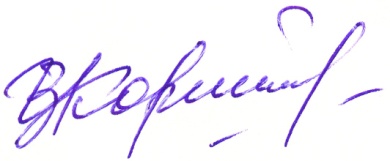 Председатель Курской областнойорганизации Профсоюза                                                             И.В. Корякина28 апреля  2022 года                  г. Курск               №17-09